Финанс министры бюджет турында: “Каушап һәм туктап калырга хакыбыз юк”15 декабрь көнне Россия Федерациясе Хөкүмәте Рәисенең беренче урынбасары – финанс министры Антон Силуанов, Татарстан Республикасы Президенты Рөстәм Миңнеханов катнашында ТР Финанс министрлыгы, Федераль салым, Федераль казначылык хезмәтләренең ТР буенча идарәләре уртак коллегиясе булып узды. Ә инде 19 декабрьдә үткәрелгән ТР Дәүләт Советы сессиясендә 2018 ел бюджетына үзгәрешләр кертү мәсьәләсе каралды. Әлеге ике вакыйга финанс елының азагына якынлашуы турында сөйли. Без, гадәттәгечә, Татарстан финанс министры Радик Гайзатуллин белән агымдагы ел бюджетын үтәү үзенчәлекләре буенча фикер алышырга булдык.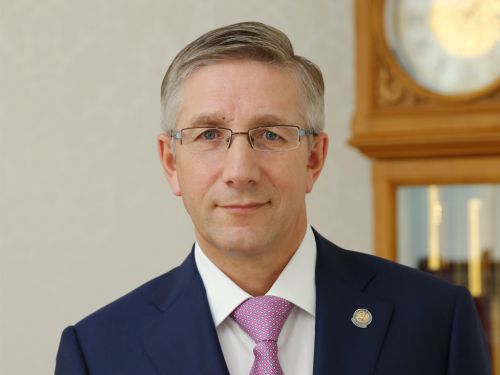 – Радик Рәүфович, декабрь – шул исәптән Татарстанның финанс системасы өчен дә, йомгак ясау һәм киләсе елга бурычлар билгеләү чоры. Узган атнада республикабызның финанс, казначылык һәм салым органнары уртак коллегиясендә нәкъ шушы ике мәсьәлә каралды. Укучыларыбызга керемнәр буенча бюджетны үтәү ягыннан төп күрсәткечләр турында тагын бер кат искә төшерә алмассызмы? 
– Безнең мәгълүматларга караганда, 316,4 миллиард сум күләмендә бюджетны үтәү көтелә, шул ук вакытта салым һәм салым булмаган керемнәр 273 миллиард сум тәшкил итә. Республика бюджетына 228,5 миллиард сум акча керә.  
Бу күрсәткечләр безгә бюджетны арту ягына тәгаенләү һәм бюджет елын уңышлы төгәлләү турында сөйләү мөмкинлеге бирә. Аңлашыладыр, ел йомгаклары буенча өстәмә керемнәр алу үзмаксат булып тормый. Ул бюджет өлкәсендә эшләүчеләргә хезмәт хакын арттыру, әлеге өлкә оешмаларының ихтыяҗларын канәгатьләндерү, социаль һәм иҗтимагый яктан әһәмиятле республика программаларын тормышка ашыруга өстәмә средстволар җибәрү мөмкинлеге бирә. Шул ук вакытта бюджетны уңышлы үтәү киләсе елдагы чараларны финанслауны тәэмин итүгә мая булдыруга да ярдәм итә. Шуңа күрә коллегиядә республика бюджетын үтәүне Россия Федерациясе Хөкүмәте Рәисенең беренче урынбасары – финанс министры Антон Германович Силуанов уңай бәяләде дә инде. 
– Мәгълүм булганча, республика бюджетында төп салым – табышка салым. Үз чыгышыгызда быел 99,5 миллиард сум күләмендә табышка салымнан керем көтелә, дидегез. Ел йомгаклары буенча аның динамикасы турында сөйләп үтмәссезме?
– Татарстан Финанс министрлыгы үзенең эшендә табышка салым буенча көтелә торган керем турындагы мәсьәләне өйрәнүне аерым игътибар үзәгенә алып килә. Мисалга, без салым керемнәре күләмендә үзләренең өлеше 61 процент тәшкил итүче иң күп салым түләүчеләргә анализ ясадык. Анализдан күренгәнчә, ел йомгаклары буенча асылда салым үсеше тәэмин ителәчәк. 
Физик затлар керемнәренә салым мәсьәләсенә килгәндә, ел йомгаклары буенча 74,3 миллиард сум күләмендә салым җыю көтелә. Салым кереме динамикасының уңай булуын билгеләп үтәсем килә.
– Чыгышыгызда шулай ук акцизлар, тупланма керемгә салым, җир салымы буенча кайбер мәгълүматлар китерелде. Асылда бюджетның керем өлеше ягыннан уңай динамиканың күзәтелүен билгеләп үттегез. Шул ук вакытта кайбер төбәкләрнең артта калуын, билгеле бер керемнәрнең кимүен дә искәрттегез. Елдан-ел һаман шул ук бер проблемаларның калуы һәм аларны бер тапкыр, әмма берәгәйле итеп хәл кылып булмавы турында сөйлиме бу?
– Чираттагы һәрбер финанс елы – яңа сынау ул. Заманча тенденцияләргә җавап буларак, чыгымнарның үзгәрүе кебек, бюджетның керем өлешендә дә яңа мөмкинлекләргә урын бар. Кыенлыклар алдында каушап калуга, ә уңышларга ирешелгәндә – туктап калуга хокукыбыз юк. Нәкъ менә шуңа күрә дә ниндидер өлкәдә уңай динамика күзәтелгән очракта да эшебезне тел-теш тидергесез үтәүгә, алга таба уңышларга омтылу, проблемаларны хәл кылуга иҗади якын килү кирәк. Камилләшү мәсьәләсе бу, ә аның, үзебез үк белгәнчә, чиге юк. 
Керемнәр буенча бюджетны үтәү турында сорауга җавабым ахырында, агымдагы елның уңай нәтиҗәләр белән төгәлләнәсен, керемнәрнең барлык төрләре буенча аныкланган планнарның үтәләсен билгеләп үтәсем килә.
– Әйтүегезчә, бюджет сәясәтенең төп бурычы – бюджет өлкәсендә эшләүчеләрнең хезмәт хакын арттыру. Бюджетны үтәү аны арттыруны ни дәрәҗәдә тәэмин итү мөмкинлеге бирә?
– Әйе, бюджет өлкәсе хезмәткәрләренең эш хакын үстерүгә аерым игътибар бирелеп килә. Бу җәһәттән шуны басым ясап әйтәсем килә: бюджетны уңышлы үтәү ел дәвамында хезмәт хакын, республика икътисадындагы уртача хезмәт хакына туры китереп, үз вакытында түләү һәм аны арттыру мөмкинлеге бирде. Бюджетта хезмәт хакы күләменең асылда өчтән бер өлешне тәшкил итүенә игътибарыгызны юнәлтәсем килә. Бүген агымдагы елның 11 ае йомгаклары буенча мәктәпләрнең, балалар бакчалары, ресурс үзәкләре, ятим балалар өчен учреждениеләр педагогик хезмәткәрләренең һәм медицина персоналының хезмәт хакы икътисадтагы уртача шундый күрсәткечтән (30,9 мең сум тәшкил итә) артып китте. Ел йомгаклары буенча икътисадта уртача хезмәт хакы күләменнән (31,9 мең сум) чыгып, түләүләрне тәэмин итәчәкбез. 
– Бюджет чыгымнарын сакчыл һәм экономияле тоту зарурилыгы турында еш сөйлибез. Агымдагы елда республика Финанс министрлыгының бу юнәлештә ниндидер яңалыклары булдымы? 
– Соңгы елларда бюджет акчасын нәтиҗәле тотуга үтә җитди төстә игътибар итә башладык. Бюджеттагы һәр сум даими эшләргә, бюджет тармакларының социаль үсешен тәэмин итәргә һәм республикабызда яшәүчеләргә дәүләт хезмәтләрен күрсәтүне гарантияләргә тиеш. Шуңа күрә бюджет акчаларының дебиторлык һәм кредиторлык бурычларында, төгәлләнмәгән төзелеш объектларында “эленеп” калмавы шарт. Бюджет средстволарыннан нәтиҗәле файдалану өчен без тармак министрлыклары белән дебиторлык һәм кредиторлык бурычлары динамикасын, төгәлләнелмәгән төзелеш объектларының пәйда булу вакытларын бик игътибарлы төстә анализладык. Аларны максималь дәрәҗәдә киметүнең кварталлык графиклары төзелде. Нәтиҗәдә бурыч күләмнәре минимумга калдырылды. Төгәлләнмәгән төзелеш күләмнәре (инде 2007 елдан башланган хәлләр) 70 процентка киметелде. Бушап калган бюджет средстволары финанслауны таләп итүче социаль әһәмиятле чараларга җибәрелде.
– Төбәкнең инвестицияләр җәлеп итү мөмкинлеген үстерү – социаль-икътисади үсешнең иң мөһим юнәлешләреннән берсе. Әлеге максатка ирешү өчен Татарстан Президенты, Хөкүмәте тарафыннан башкарыла торган эшләрне ике сүз белән генә әйтеп-тасвирлап булмый. Татарстан Финанс министрлыгы да бу мәсьәләдә аерым бер роль уйный, тәгаенләп әйтсәк, рейтинг агентлыклары белән турыдан-туры эшли, хезмәттәшлек даирәсен киңәйтә. 2018 елда республикабызның бу өлкәдәге казанышлары турында сөйләп үтмәссезме?
– Агымдагы елда Татарстан Республикасының инвестицияләр җәлеп итү мөмкинлеген булдыру буенча эш кысаларында “Фитч” һәм “Мудис” халыкара кредит рейтинг агентлыклары, Россиянең АКРА агентлыгы белән хезмәттәшлек дәвам иттерелде. Быел республиканың рейтинглары әлеге барлык агентлыклар тарафыннан элегрәк ирешелгән дәрәҗәдә расланды: август аенда – “Мудис” агентлыгы (Ва2 дәрәҗәсендә), ноябрьдә – “Фитч” (ВВВ-) һәм АКРА (АА+) бәяләмәләре сөендерде.
Шулай ук 2018 елда илебезнең “Эксперт РА” агентлыгы белән берлектә эшли башладык. Бу агентлык агымдагы елның июлендә тәүге тапкыр Татарстан Республикасы рейтингын бәяләп, аңа рейтингның максималь бәясен бирде (ruAAA).
Агентлыклар бәяләвенчә, республика рейтинглары – Россия Федерациясе субъектлары ирешергә мөмкин булган рейтингларның иң югары дәрәҗәсендә. Татарстан Республикасының кредит рейтинглары төбәк икътисадының ныклы үсешенә һәм диверсификацияләнүенә, бюджетның керем өлеше шактый ук мул булуга һәм чыгым өлешен югары дәрәҗәдә контрольлеккә тотуга, чыгымнар структурасында үсеш бюджеты зур өлеш биләүгә, шулай ук республика дәүләт бурычының озак вакытка исәпләнгән структурасына, аны түләүгә бәйле куркынычларның минималь дәрәҗәдә булуына бәйле. Рейтинглар Татарстан Республикасының кредит түләүгә сәләтен, республиканың төрле яклап уйланылган бюджет сәясәтен алып барганда көчле бюджет күрсәткечләренә ирешүгә сәләтен чагылдыра. 
Күп еллар буе Татарстан Республикасының югары рейтинглары сакланып килү инвестицияләр җәлеп итү мөмкинлекләренә уңай йогынты ясый, дип исәплим. Бу инвестицияләр, икътисад, салым салу базасы һәм тулаем республика үсешенә китерә.
– Хәзер 2019–2021 елларга республика бюджеты кабул ителде. Мәгълүм булганча, федераль салым һәм бюджет законнарына күп кенә яңа үзгәрешләр кертелде. Моңа бәйле рәвештә Сез алдагы өч елда бюджет ничегрәк үтәлер дип уйлыйсыз?
– Алдагы елларга республика бюджетын үтәү буенча фаразым – оптимистларча. Керемнәр буенча бюджетны үтәү инде озак вакытлар буе ел саен инфляциядән шактый ук артып киткән уңай динамикага ия. Республикада зур гына инвестиция проектлары тотрыклы тормышка ашырыла, елдан-ел аларның исемлеге зурая. 2030 елга кадәр республиканы эзлекле үстерү стратегиясе булдырылды. Аны нигезле макроикътисади күрсәткечләр тәшкил итә. Боларның барысы да безгә 2019–2021 елларда бюджет керемнәренең үтәләсенә ышаныч бирә. Димәк, Татарстанда яшәүчеләрнең тормышын яхшыртуга юнәлдерелгән барлык чаралар үз вакытында һәм тулы күләмендә финансланачак, дигән сүз.(“Ватаным Татарстан”,   /№ 187, 25.12.2018/)